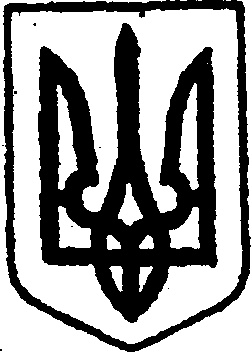 КИЇВСЬКА ОБЛАСТЬТЕТІЇВСЬКА МІСЬКА РАДАVІІІ СКЛИКАННЯДВАДЦЯТЬ ПЕРША СЕСІЯР І Ш Е Н Н Я20 червня 2023 року                                                            № 947  - 21 - VIII
Про призупинення діяльності Галайківської філії П’ятигірського ліцею Тетіївської міської ради   Відповідно до законів України «Про місцеве самоврядування в Україні» пункту 30 частини 1 статті 26, «Про освіту» пункт 2 статті 66, «Про повну загальну середню освіту» пункт 1 статті 32, враховуючи клопотання відділу освіти Тетіївської міської ради та висновки і рекомендації комісії з питань соціального захисту, охорони здоров’я, освіти, культури, молоді і спорту, з метою оптимізації мережі закладів освіти, модернізації закладів освіти, додержання вимог законодавства щодо фінансування освітнього процесу, раціонального використання бюджетних коштів та забезпечення учням можливості продовження здобуття загальної середньої освіти на відповідному рівні освіти, враховуючи демографічну ситуацію у громаді та низьку наповнюваність класів, аналізуючи існуючу мережу закладів загальної середньої освіти Тетіївської міської територіальної громади та в зв’язку з відсутністю найпростішого укриття, Тетіївська міська радаВ И Р І Ш И Л А:Призупинити з 01.09.2023 року діяльність Галайківської філії П’ятигірського ліцею Тетіївської міської ради (код ЄДРПОУ 20616619), яка розташована за адресою: с. Галайки, вул. Центральна, 13.Створити комісію з призупинення діяльності Галайківської філії П’ятигірського ліцею Тетіївської міської ради та затвердити її склад згідно з додатком.Відділу освіти Тетіївської міської ради вжити заходів щодо   внесення змін Статуту П’ятигірського ліцею Тетіївської міської ради та затвердити його в новій редакції згідно додатку.Відділу освіти Тетіївської міської ради:Забезпечити продовження здобуття освіти учнями та вихованцями Галайківської філії П’ятигірського ліцею та організувати довезення дітей шкільним автобусом до П’ятигірського ліцею та П’ятигірського закладу дошкільної освіти «Горобинонька»;4.2. Провести інвентаризацію майна Галайківської філії П’ятигірського ліцею Тетіївської міської ради до 15 серпня  2023 року.4.3. Забезпечити збереження приміщення та майна закладу.4.4. Вжити заходів щодо вивільнення працівників  Галайківської філії П’ятигірського ліцею Тетіївської міської ради, у зв’язку зі зміною в організації виробництва і праці через припинення діяльності закладу, спричиненого відсутністю належного контингенту учнів та вихованців, згідно зі ст.40 КЗпП України з  31.08.2023 року.Забезпечити здійснення всіх організаційно-правових заходів, пов’язаних із призупиненням діяльності Галайківської філії П’ятигірського ліцею Тетіївської міської ради до 01 вересня 2023 року.Контроль за виконанням цього рішення покласти на комісію з питань соціального захисту, охорони здоров’я, культури, молоді і спорту (голова комісії - Лях О.М.), заступника міського голови з гуманітарних питань Дячук Н.А. та начальника відділу освіти Тетіївської міської ради  Васютинського В.В.Міський голова                                              Богдан БАЛАГУРАДодаток                                                                          до рішення двадцять першої сесії                                                                          Тетіївської міської ради                                                                            VIII скликання                                                                           20.06.2023   № 947 - 21 - VIII     СКЛАДкомісії з реорганізації Галайківської філії П’ятигірського ліцею Тетіївської міської радиГолова комісії:Дячук Надія Анатоліївна, заступник міського голови з гуманітарних питань, робоча адреса м. Тетіїв, вул. Януша Острозького, 5.Члени комісії:Васютинський Вадим Володимирович, начальник відділу освіти Тетіївської міської ради, робоча адреса: м. Тетіїв, вул. Цвіткова, 11.Єншина Наталія Володимирівна, директор П’ятигірського ліцею Тетіївської міської ради, робоча адреса: с. П’ятигори, вул. Київська, 40.Мельник Василь Кузьмович, завідувач Галайківської філії П’ятигірського ліцею Тетіївської міської ради, робоча адреса: с. Галайки, вул. Центральна, 13.Кнедик Леся Олексіївна, головний бухгалтер централізованої бухгалтерії відділу освіти Тетіївської міської ради, робоча адреса: м. Тетіїв, вул. Цвіткова, 11.     Секретар міської ради                                               Наталія ІВАНЮТА